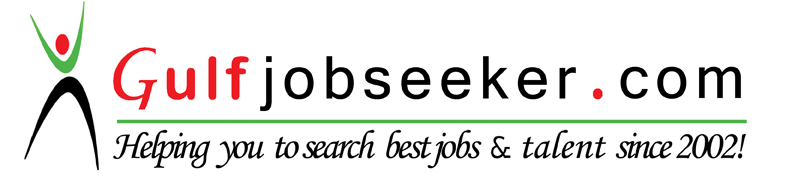 Contact HR Consultant for CV No: 314200E-mail: response@gulfjobseekers.comWebsite: http://www.gulfjobseeker.com/employer/cvdatabasepaid.php                                    CAREER OBJECTIVEWilling to work as a key player in challenging & creative environment. To add value to the organization in which I work and try to be the asset of the company. TECHNICAL SKILLS Languages	 C/C++, C#. HTML,CSSFrame work	 ASP.Net 2008,2013RDBMS	 MS SQL 2008,2012,2014IDE	 Visual studioOperating Systems	 Windows XP/7/8,10Reporting : CRYSTAL REPORTS, SSRS (Sql Server Reporting Service)Adequate knowledge on microprocessor and Digital Signal Processing (DSP)The core part of  main project formulated by DSPPROFESSIONAL EXPERIENCEIT Support Coordinator- Bits & Bytes IT Solutions LLC   December 2015 - Present      Project Roles & Responsibilities Supporting existing clients and our off shore core development team siting in India Managing client’s websites and their applicationsIn house application development using .Net frame workDevelop new modules and do custom applications development using ASP.NET technologies.Website development using HTML,CSSCoordinating with the Marketing and designing teams of the clients for managing their Web site       2) Software Engineer -Cin Soft wares-India (January  2014 to  April 2015)CONSUMER MANAGEMENT SYSTEM FOR KWAProject OverviewMonitoring Consumer needs and keep tracking of the details of the consumers and bill preparation in       the organization. The project covers all the services to the consumers like registration, maintenance, complaint details, billing, new connection, additional services, disconnections etc...Project Roles & Responsibilities Design, develop, troubleshoot, debug, and implement software code using latest Visual Studio applicationResponsible for development and unit test plans Make recommendations and approve specificationsOrganize the technical solution and perform the analysisWrite all or part of the program for different modules like registration, billing, complaintsPrioritize requirements and modify the system as per customer requirements
Creating reports using reporting toolspreparing SQL Query for new Reports based in PDF, Customization etcWork with customers to gather and plan requirements for future releases
Testing and making sure system is working fineReporting to Project Lead Technologies & Enviorment ASP.Net 2013, C#, MS SQL2012,WINDOWS 7 & 8.1 Team Strength :   3 Nos3) Software Developer-Thrayam Software Solutions-India(Oct 2010 –   Nov 2011)EASY INVOICE SYSTEMProject Overview: Manage the invoicing requirement, invoice preparation, data storage and data access for Easy Invoice System for DHRONA PUBLICATIONS and which can be used for other Small and Medium size Publication companies and other similar business verticalsProject Roles & Responsibilities Worked closely with projects staff to provide system configuration data regarding each customer specific configuration requirementsWorked closely with Development team for Customization, Testing and Implementation, Support for the applicationInvolve in design, testing, implementation, operation and maintenance of the softwareSchedule database/ application backup by using standard procedures. Review database performance parametersWorked closely with projects staff to provide system configuration data regarding each customer specific configuration requirementsCreating custom reports as per customer requirements using Crystal ReportsProvided support for end users, SSR Report modification, preparing SQL Query for new Reports based in PDF, Customization etcRegular interaction with customers to gather and plan requirements for future releases and expansion plansReporting to Project LeadTechnologies & Enviorment ASP.Net, C#, MS SQL2008,WINDOWS 7 & XPTeam Strength :   3 Nos4)   Technical Faculty- ISET India ( November 2009- October 2010)Roles & ResponsibilitiesDuty includes training students for electronics course for Instrumentation and Engineering  studentsTo assist in the development of learning materials, practical  training materials and maintaining records to monitor student progress, achievement and attendanceTo contribute to the development, planning and implementation of a high quality curriculum.To participate in the administration of the department’s programs of study and other activities as requestedTo maintain own continuing professional development.To mentor and provide support to the students.ACADEMIC QUALIFICATIONSADDITIONAL QUALIFICATION	ASP.NET short term course from NIIT Diploma in Computer Hardware and NetworkingPERSONAL PROFILE	Date of Birth                     : 31st MAY 1987Age                                   : 28yrsSex                                    : FemaleMarital Status                   : MarriedNationality           	      : IndianVisa Status                           :  Resident Visa (Husband Sponsorship)Languages Known              : English, Hindi, MalayalamCourse/DegreeName of InstitutionUniversity/BoardPercentageYear of passingB.Tech Electronics and Comm. EnggCollege of Engineering, AdoorCochin University of Science and Technology62October 2009